ГОСУДАРСТВЕННОЕ  БЮДЖЕТНОЕ ПРОФЕССИОНАЛЬНОЕ ОБРАЗОВАТЕЛЬНОЕ  УЧРЕЖДЕНИЕ«СМОЛЕНСКОЕ  ОБЛАСТНОЕ  МУЗЫКАЛЬНОЕ  УЧИЛИЩЕИМЕНИ  М. И. ГЛИНКИ»П Р И К А З«21» мая 2019 г. 								№ 45О проведении V Смоленского областного открытого конкурсаучащихся отделений народныхинструментов детских музыкальныхшкол, детских школ искусств,музыкальных училищ,посвящённого 75-летию Победыв Великой Отечественной войнеВ целях патриотического воспитания подрастающего поколения, сохранения и развития культурного наследия и системы художественного образования Смоленской области, выявления и поддержки одарённых и профессионально перспективных учащихся п р и к а з ы в а ю1. Провести в 2019/2020 учебном году V Смоленский областной открытый конкурс учащихся отделений народных инструментов детских музыкальных школ, детских школ искусств, музыкальных училищ, посвящённый 75-летию Победы в Великой Отечественной войне (далее – конкурс).2. Утвердить Положение о конкурсе согласно приложению № 1 к настоящему приказу.3. Утвердить состав организационного комитета по подготовке и проведению конкурса согласно приложению № 2 к настоящему приказу.4. Возложить на методический отдел (И. Д. Хорунжая) государственного бюджетного профессионального образовательного учреждения «Смоленское областное музыкальное училище имени М. И. Глинки» организацию и проведение конкурса.П О Л О Ж Е Н И Ео V Смоленском областном открытом конкурсе учащихся отделений народных инструментов детских музыкальных школ,детских школ искусств, музыкальных училищ, посвящённом 75-летию Победы в Великой Отечественной войнеI. Общие положения1.1. V Смоленский областной открытый конкурс учащихся отделений народных инструментов детских музыкальных школ, детских школ искусств, музыкальных училищ, посвящённый 75-летию Победы в Великой Отечественной войне (далее – конкурс) проводится один раз в два года.1.2. Учредитель конкурса – Департамент Смоленской области по культуре.1.3. Организатор конкурса – государственное бюджетное профессиональное образовательное учреждение «Смоленское областное музыкальное училище имени М. И. Глинки».II. Цели и задачи конкурса2.1. Целями конкурса являются:- пропаганда исполнительства на народных инструментах;- сохранение и приумножение традиций русской исполнительской и музыкально-педагогической школы игры на народных инструментах;- выявление и поддержка одаренных и профессионально перспективных учащихся.2.2. Задачами конкурса являются:- повышение качества игры на народных инструментах;- профессиональная ориентация учащихся детских музыкальных школ, детских школ искусств, музыкальных училищ;- содействие творческому взаимообмену преподавателей.III. Условия конкурса     3.1. В конкурсе принимают участие представители юридических лиц - учащиеся детских музыкальных школ, детских школ искусств, студенты музыкальных училищ (колледжей), а также отдельные исполнители (физические лица):  - от каждого зонального методического объединения Смоленской области – не менее двух участников;- от других регионов Российской Федерации и Республики Беларусь – не более двух участников по каждой возрастной группе.3.2.  Для исполнителей устанавливаются следующие возрастные группы:- первая возрастная группа – до 10 лет включительно;- вторая возрастная группа – от 11 до 12 лет включительно;- третья возрастная группа – от 13 до 14 лет включительно;- четвёртая возрастная группа – от 15 лет и старше;- пятая возрастная группа - I, II курсы музыкальных училищ;- шестая возрастная группа - III, IV курсы музыкальных училищ.3.3. Возраст участников определяется на момент проведения конкурса.3.4. Заявки на участие в конкурсе (приложение № 1) направляются до 21 февраля 2020г.:- от юридических лиц - в формате PDF (в сканированном виде, с печатью и подписью руководителя образовательного учреждения);- от физических лиц – с подписью преподавателя.3.5. Заявки направляются по e-mail: metodcentr67@yandex.ru с пометкой в теме письма «Конкурс народников».3.6. Рукописные и не соответствующие установленной форме заявки не рассматриваются.3.7. К заявке необходимо приложить копию свидетельства о рождении (паспорта) участника конкурса.3.8. Участники конкурса оформляют согласие на обработку персональных данных (приложения № 2, № 3). Письменное согласие на обработке персональных данных заполняется самим участником конкурса (от 14 лет и старше), либо одним из родителей (законных представителей) участника (до 14 лет).3.9. Без письменного согласия на обработку персональных данных заявка на участие в конкурсе будет считаться недействительной.IV. Порядок проведения конкурса4.1. Конкурс проводится в три этапа:	I этап – зональный, городской (до 20 февраля 2020 года);	II этап – открытый (14-15 марта 2020 года).4.2. Конкурсные прослушивания проводятся публично. Произведения конкурсной программы исполняются наизусть.4.3. Очерёдность выступлений на конкурсе определяется организаторами конкурса и сохраняется до окончания конкурсного прослушивания.4.4. Для подготовки и проведения конкурса создаётся организационный комитет (далее - оргкомитет).4.5. Для оценки выступлений участников конкурса оргкомитет формирует состав жюри. 4.6. Жюри определяет победителей конкурса в каждой возрастной группе. Победителям присваивается звание Лауреата I, II, III степени или Дипломанта I, II, III степени. Участникам конкурса, не занявшим призовые места, вручаются дипломы участников.4.7. Жюри имеет право:- присуждать не все призовые места;- делить призовые места между участниками;- присуждать специальные дипломы и грамоты.4.8. Все решения жюри являются окончательными, пересмотру и обсуждению не подлежат.4.9. Оргкомитет имеет право до начала конкурсных прослушиваний отклонить заявку, не соответствующую Положению о конкурсе.V. Сроки и место проведения конкурса5.1. Второй (открытый) этап конкурса состоится 14-15 марта 2020 года в концертном зале ГБПОУ «Смоленское областное музыкальное училище имени                          М. И. Глинки» (г. Смоленск, ул. Дзержинского, д. 17).5.2. Контактный телефон: 8 (4812) 38-90-76, методический отдел; e-mail: metodcentr67@yandex.ruVI. Финансовые условия проведения конкурса6.1. Для участников конкурса устанавливается вступительный взнос. Размер вступительного взноса будет объявлен в сентябре 2019 г. 6.2. Вступительный взнос с пометкой «Конкурс народников» перечисляется до 28 февраля 2020 г. по безналичному расчёту. Счёт, договор, акт и банковские реквизиты для оплаты по безналичному расчёту будут сообщены дополнительно после получения заявок на участие в конкурсе.6.3. В случае неявки участников на конкурс вступительный взнос не возвращается.6.4. Оплату всех расходов, связанных с пребыванием участников на конкурсе (вступительный взнос, командировочные расходы) производят направляющие их организации или сами участники конкурса.VII. Программные требования.7.1. Гитара:	Первая и вторая возрастные группы:	- два разнохарактерных произведения.	Третья – шестая возрастные группы:	-  произведение крупной формы или полифоническое произведение.	- два разнохарактерных произведения.7.2. Баян, аккордеон, гармонь:	Первая и вторая возрастные группы:	- два разнохарактерных произведения.	Третья - шестая возрастные группы:	- полифоническое произведение.	- два разнохарактерных произведения.7.3. Домра, балалайка:	Первая и вторая возрастные группы:	- два разнохарактерных произведения.	Третья-шестая возрастные группы:	- произведение крупной формы.	- два разнохарактерных произведения.7.4. Использование фонограммы во время выступления не допускается.7.5. Время исполнения конкурсной программы не более 15 минут.VIII. Критерии оценки выступлений участников конкурса8.1. Критериями оценки выступлений участников конкурса являются:технический уровень исполнения;воплощение замысла композитора;воплощение формы и стиля произведения;владение звуком и тембровое разнообразие исполнения;артистичность исполнения;стабильность исполнения.СОСТАВорганизационного комитета  IV Смоленского областного открытого конкурса учащихся отделений народных инструментов детских музыкальных школ, детских школ искусств, музыкальных училищ «России звонкая душа»в рамках Десятилетия детстваЧлены организационного комитета:										Приложение № 1 										к Положению о конкурсеЗаявкана участие в V Смоленском областном открытом конкурсе учащихся отделений народных инструментов детских музыкальных школ,детских школ искусств, музыкальных училищ, посвящённом 75-летию Победы в Великой Отечественной войнеI. Учебное заведение (название по Уставу), e-mail: ______________________________________________________________________________________________________________________________II. Возрастная группа, инструмент: ______________________________________________________III. Фамилия, имя участника конкурса: ___________________________________________________IV. Фамилия, имя, отчество преподавателя (полностью): _________________________________________________________________________________________________________________________V. Фамилия, имя, отчество концертмейстера (полностью): _______________________________________________________________________________________________________________________VI. Контактные телефоны преподавателя (для телефонов фиксированной связи – с междугородним кодом), e-mail: _________________________________________________________________VII. Программа выступления (с указанием инициалов авторов произведений):1.___________________________________________________________________________________2.___________________________________________________________________________________3.___________________________________________________________________________________VIII. Хронометраж: ____________ (минут).IX. Форма оплаты вступительного взноса (наличная, безналичная): _________________________X. Данные образовательной организации (для выставления счёта в случае оплаты по безналичному расчёту): краткое наименование по Уставу: _______________________________________________________________________________________________________________________________ИНН: ________________________________; юридический адрес: _________________________________________________________________________; телефон: ______________________________Подпись директора учебного заведенияили преподавателя:_______________						__________________________________    (подпись)								 (расшифровка подписи) МП (для юридических лиц)К заявке необходимо приложить копию свидетельства о рождении (паспорта) участника конкурса.   						Приложение № 2к Положению о конкурсеСОГЛАСИЕ на обработку персональных данных(для участников от 14 лет и старше)г. Смоленск							    		«___»  __________  2020 г.Я,__________________________________________________________________________________ ,(Ф.И.О)________________________________серия______№_________ выдан(о)_______________________(вид документа, удостоверяющего личность)_____________________________________________________________________________________						(когда и кем)проживающий(ая) по адресу:___________________________________________________________,_____________________________________________________________________________________настоящим даю свое согласие на обработку ГБПОУ «Смоленское областное музыкальное училище имени М. И. Глинки» моих персональных данных и подтверждаю, что, давая такое согласие, я действую своей волей и в своих интересах.Согласие дается мною для целей: участия в V Смоленском областном открытом конкурсе учащихся отделений народных инструментов детских музыкальных школ, детских школ искусств, музыкальных училищ, посвящённом 75-летию Победы в Великой Отечественной войне и распространяется на следующую информацию: паспортные данные. Настоящее согласие предоставляется на осуществление любых действий в отношении моих персональных данных, которые необходимы или желаемы для достижения указанных выше целей, включая (без ограничения) сбор, систематизацию, накопление, хранение, уточнение (обновление, изменение), использование, распространение (в том числе передача), обезличивание, блокирование, уничтожение, трансграничную передачу персональных данных, а также осуществление любых иных действий с моими персональными данными с учетом федерального законодательства.В случае неправомерного использования предоставленных мною персональных данных согласие отзывается моим письменным заявлением.Данное согласие действует с «21» февраля по «31» марта 2020 г.____________________________________________________________	                    (Ф.И.О., подпись лица, давшего согласие)								Приложение № 3к Положению о конкурсеСОГЛАСИЕна обработку персональных данных(для участников конкурса до 14 лет)г. Смоленск							         «_____»______________2020 г.Я, __________________________________________________________________________(Ф. И. О.)мать (отец, законный представитель) __________________________________________________,  (нужное подчеркнуть)				(фамилия, имя, отчество учащегося)___________________________серия_________№________________выдан__________________(вид документа, удостоверяющего личность)_________________________________________________________________________________,							(кем и когда)проживающий (ая) по адресу:__________________________________________________________________________________________________________________________________________,настоящим даю своё согласие на обработку ГБПОУ «Смоленское областное музыкальное училище имени М. И. Глинки» персональных данных_______________________________________________ _____________________________________________________________________________________				(фамилия, имя, отчество учащегося) и подтверждаю, что, давая такое согласие, я действую своей волей и в его (её) интересах.Согласие даётся мною для целей: участия ___________________________________________________________________________________________________________________________________	         				(фамилия, имя, отчество учащегося)в V Смоленском областном открытом конкурсе учащихся отделений народных инструментов детских музыкальных школ, детских школ искусств, музыкальных училищ, посвящённом 75-летию Победы в Великой Отечественной войне и распространяется на следующую информацию: данные свидетельства о рождении.Настоящее согласие предоставляется на осуществление любых действий в отношении его (её) персональных данных, которые необходимы или желаемы для достижения указанных выше целей, включая (без ограничений) сбор, систематизацию, накопление, хранение, уточнение (обновление, изменение), использование, распространение (в том числе передача), обезличивание, блокирование, уничтожение, трансграничную передачу персональных данных, а также осуществление любых иных действий с персональными данными участника конкурса с учётом федерального законодательства.В случае неправомерного использования предоставленных мною персональных данных согласие отзывается моим письменным заявлением.Данное согласие действует с «21» февраля по «31» марта 2020 г.______________________________________________________________           (Ф. И. О., подпись лица, давшего согласие, расшифровка подписи)Директор	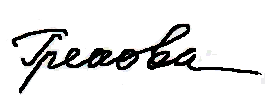 Е. П. ГрековаПриложение №1 к приказу  директора			     ГБПОУ «Смоленскоеобластное музыкальноеучилище имении М. И. Глинки»	    от «21» мая 2019 г. № 45Приложение №2 к приказу  директора			     ГБПОУ «Смоленскоеобластное музыкальноеучилище имении М. И. Глинки»	    от «21» мая 2019 г. № 45ГрековаЕлена Петровна- директор государственного бюджетного профессионального образовательного учреждения «Смоленское областное музыкальное училище имени М. И. Глинки», председатель;ХорунжаяИрина Демьяновна- заместитель директора по методической работе государственного бюджетного профессионального образовательного учреждения «Смоленское областное музыкальное училище имени М. И. Глинки», заместитель председателя;Панфёрова Вероника Александровна- методист государственного бюджетного профессионального образовательного учреждения «Смоленское областное музыкальное училище имени    М. И. Глинки», секретарь.АндреенковаЕлена Владимировна- преподаватель предметно-цикловой комиссии «Инструменты народного оркестра» государственного бюджетного профессионального образовательного учреждения «Смоленское областное музыкальное училище имени М. И. Глинки»;ГуляеваТатьяна Владимировна- преподаватель предметно-цикловой комиссии «Оркестровые струнные инструменты» государственного бюджетного профессионального образовательного учреждения «Смоленское областное музыкальное училище имени М. И. Глинки»;ПавлюченковВиктор Федорович- председатель предметно-цикловой комиссии «Инструменты народного оркестра» государственного бюджетного профессионального образовательного учреждения «Смоленское областное музыкальное училище имени М. И. Глинки», заслуженный работник культуры РФ, доцент;СозоноваОльга Викторовна- заместитель директора по учебной работе государственного бюджетного профессионального образовательного учреждения «Смоленское областное музыкальное училище имени М. И. Глинки».